Памятка для родителей о правилах безопасного поведения детей в период новогодних праздников дома и в общественных местах, в том числе при возникновении чрезвычайных ситуаций. Близятся новогодние праздники, а вместе с ними - зимние каникулы. Чтобы уберечь детей от происшествий в этот период, родителям необходимо следовать следующим правилам: - не оставляйте, по возможности, детей без присмотра;- контролируйте, чем они занимаются в свободное время;- чаще напоминайте ребенку об опасности игры с огнем. Нужно стремиться к тому, чтобы ребенок осознал, что спички - не игрушка, а огонь – не забава, чтобы у него сложилось впечатление о пожаре, как о тяжелом бедствии для людей;- не оставляйте на виду спички, зажигалки, а также бенгальские огни и фейерверки;- научите детей правильно пользоваться бытовыми электроприборами;- расскажите им, как правильно действовать при экстремальной ситуации, ведь очень часто у ребенка срабатывает пассивно-оборонительная реакция и вместо того, чтобы убежать от огня, дети прячутся, забиваются в угол;- если ваш ребенок иногда остается дома один, то обязательно напишите на листке бумаги все необходимые телефоны экстренной помощи. Они всегда должны находиться на самом видном месте, и первой строкой должен быть написан телефон «101»;- если же возникла необходимость оставить ребенка на время одного, прежде чем уйти, проверьте, спрятаны ли спички, выключен ли газ и электроприборы, погашен ли огонь в печке;- убедитесь, что ваш ребенок знает основные правила оказания первой медицинской помощи при различных ситуациях;- при использовании бенгальских огней, фейерверков и хлопушек – обязательно соблюдайте правила безопасности! Прежде всего - не разрешайте детям использовать пиротехнические изделия без присмотра взрослых. Приобретая пиротехнические изделия, необходимо проверить наличие сертификата соответствия, инструкции на русском языке и срок годности. Нельзя использовать изделия, имеющие дефекты или повреждениями корпуса и фитиля. Перед применением любого пиротехнического изделия внимательно ознакомьтесь с инструкцией;- Неотъемлемый атрибут новогодних праздников – елка. Устанавливать ее необходимо на безопасном расстоянии от отопительных приборов.
Нельзя украшать елку игрушками, которые легко воспламеняются, горящими свечками. Внимательно следите за исправностью электрических гирлянд.Незаменимый помощник детям и родителям – портал детской безопасности МЧС России «Спас-экстрим», где можно найти полезную информацию на все случаи жизни.Помните, ребенок всегда берет пример с родителей. Пусть ваше поведение станет для него образцом для подражания.1. Не украшайте ёлку матерчатыми и пластмассовыми игрушками. 2. Не обкладывайте подставку ёлки ватой.. 3. Освещать ёлку следует только электрогирляндами промышленного производства. 4. В помещении не разрешается зажигать бенгальские огни, применять хлопушки и восковые свечи. Помните, открытый огонь всегда опасен! 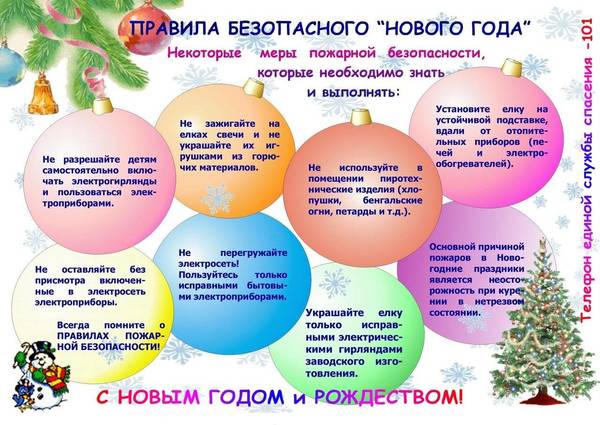 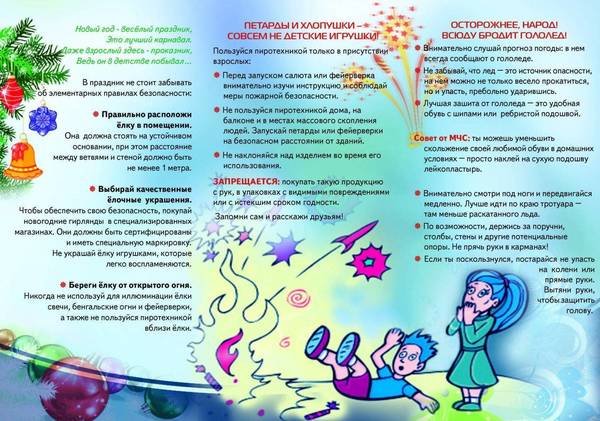 